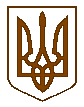 Баришівська  селищна  радаБаришівського  районуКиївської  областіVII скликання                                                                         Р І Ш Е Н Н Я      20.01.2020                                                                                           № Про розробку детального плану території по вул.Центральна,62а в смт Баришівка          На підставі  ст.12 Земельного кодексу України, ст.ст. 8, 10, 16, 19, 21,24 Закону України «Про регулювання містобудівної діяльності», Закону України «Про місцеве самоврядування в Україні»,  розглянувши заяву Сав'яненка Миколи Миколайовича, жителя смт Баришівка, вул.Привокзальна,84 про розробку детального плану території для будівництва та обслуговування житлового будинку, господарських будівель і споруд, з метою визначення планувальної організації і функціонального призначення, просторової композиції і параметрів забудови та ландшафтної організації території по вул.Центральна,62а в смт Баришівка, враховуючи рекомендації комісії з питань регулювання земельних відносин, природокористування, планування території, охорони пам’яток, історичного та навколишнього середовища,   селищна рада вирішила:           1. Розробити детальний план території земельної ділянки площею 0,0682, розташованої в смт Баришівка по вулиці Центральна,62а на території Баришівської селищної ради, для  будівництва та обслуговування житлового будинку, господарських будівель і споруд.          2. Розроблені матеріали зазначеної території з містобудівними умовами та обмеженнями надати на затвердження до Баришівської селищної ради.         3.Оприлюднити дане рішення на офіційному веб-сайті Баришівської селищної ради.         4.Контроль за виконанням рішення покласти на постійну комісію з питань регулювання земельних відносин, природокористування, планування території, охорони пам’яток, історичного та навколишнього середовища.              Селищний голова                                                   О.П.Вареніченко